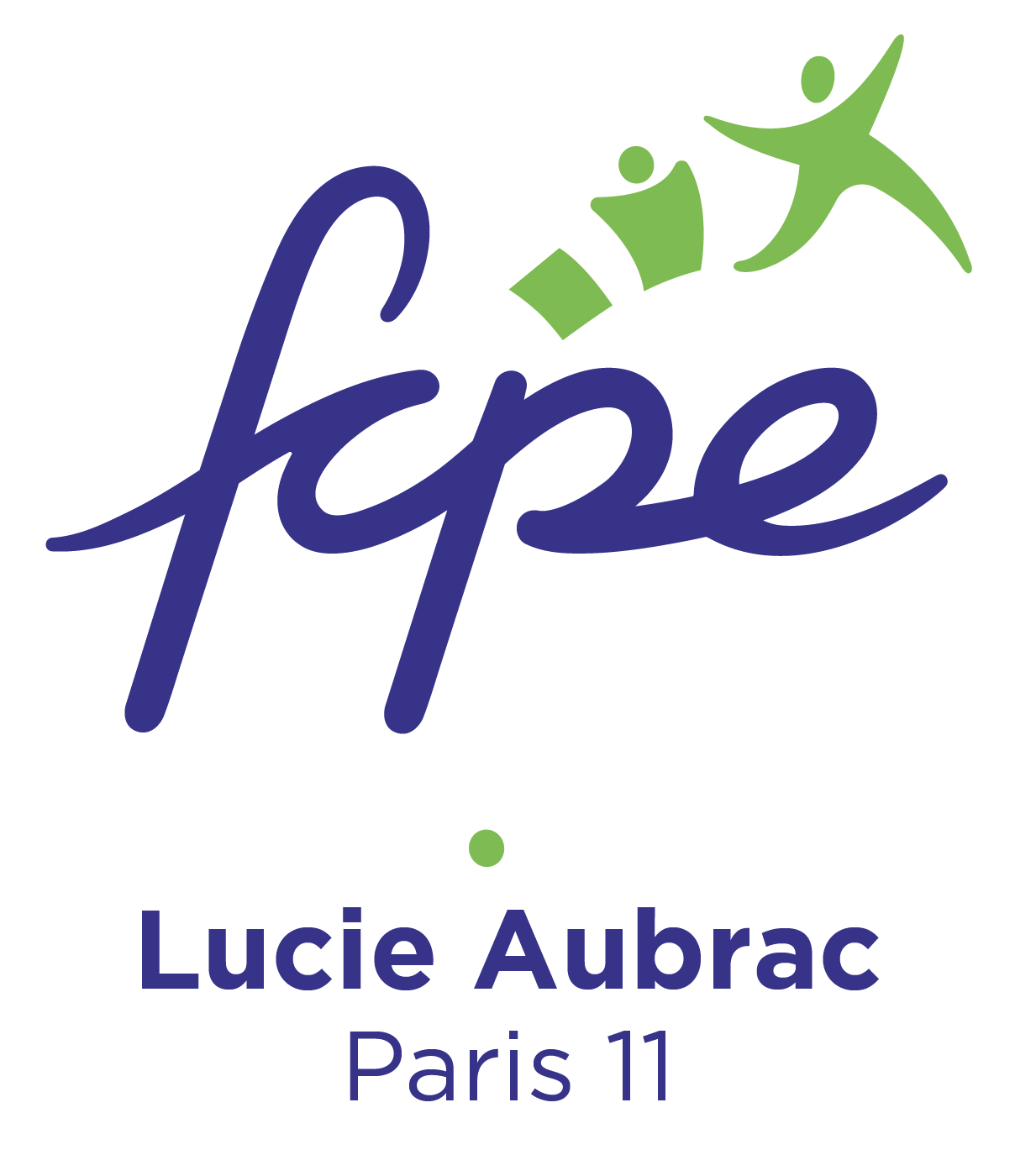 Compte Rendu du conseil de classe de 6ème Ddu 11 décembre 2020Établi par les parents FCPEListe des présents :- Mme la Principale adjointe (préside le conseil) : Mme LEGENDRE- Professeur principal : Mme RITALY- Vie scolaire : M. LIVET (CPE)- Enseignants en présentiel : Mme RITALY, Mme CANTEUX, M. GRAPOTTE, M. BEAUDONNET,
Mme PENET, M. MORAINE- Enseignants à distance : Mme PHILIBERT-DESBENOIS, M. LASNE- Délégué des élèves : El-Hadj Abdoulaye KOUYATE- Délégués des parents : Sandos HABACHI et Delphine DAMPENON- Excusés : M. POISSENOT (Musique), Mme RODRIGUEZ (Arts Plastiques), enseignant d'EPSAppréciation générale du professeur principal, Mme RITALY :Classe de 26 élèves, 15 filles, 11 garçons.10 élèves ont pour 2ème langue le chinois.7 élèves sont inscrits à « devoirs faits » ; 1 élève est suivi au Centre du Picoulet.C'est une classe d'un niveau trop moyen.5 élèves ont moins de 10 de moyenne, une petite tête de classe a une moyenne située entre 15 et 18.Classe sympathique et dynamique avec des problèmes d'attention. La mise en route est longue et difficile. Les élèves sont lents à rentrer dans les activités.Les leçons sont mal apprises. Le travail à la maison n'est pas toujours fait.Le deuxième trimestre doit s'accompagner de plus de travail, et du travail plus régulier.Appréciation des professeurs :- SVT - Mme RITALY : Une classe plutôt agréable. La mise en route est longue. La méthode de travail a du mal à se mettre en place. Les élèves montrent une bonne volonté à l'oral. Des progrès semblent possibles.- Histoire-Géographie - Mme CANTEUX : Élèves sympathiques mais dont le travail, l'attitude et l'implication ne sont pas encore ceux du collège. Le confinement, le masque, sont sans doute responsables pour une partie. Certains élèves ne rendent pas leur travail. Les implicites ne sont toujours pas compris. Ils ont beaucoup de mal à se concentrer et se dispersent lors des changements d'activités. Le travail personnel doit être plus soutenu et plus régulier. Mme Canteux demande donc plus de concentration et plus de travail. Ils vont finir par y arriver. 7 élèves sont en tête de classe, 11 sont en difficulté et 8 élèves ont un niveau moyen. Les élèves ont besoin d'être accompagnés par leurs parents. Et certains doivent penser à s'inscrire à « devoirs faits »- Français - M. GRAPOTTE : Une tête de classe de 6 élèves avec une moyenne supérieure à 15 ; 7 élèves ont moins de 9. M. Grapotte est inquiet : problèmes de compréhension, d'apprentissage, qu'il n'a pas rencontré depuis longtemps. Certaines choses ne se débloquent pas. Les leçons ne sont pas apprises.- Physique-Chimie - M. BEAUDONNET : Le travail s'est installé mais il a fallu beaucoup de temps. La mise en place à chaque cours est longue.- Technologie - Mme PENET : une lenteur pour s'installer. 11 élèves ont moins de 10 ce qui est énorme. Une tête de classe avec 6 élèves qui ont au-delà de 14. La classe doit se mettre au travail et efficacement.- Anglais - M. MORAINE : Sent que ces élèves ont été impactés par le confinement. Certains partent presque de zéro. Le port du masque peut également les gêner et ça rompt la dynamique car il faut sans cesse faire répéter. Ils n'ont pas l'air de savoir encore ce qu'est un travail bien fait. Ils doivent travailler chez eux.- Chinois - Mme PHILIBERT-DESBENOIT : Classe dynamique. Beaucoup de participation. Ce sont des élèves qui ont de belles qualités mais n'ont aucune idée de ce qu'est apprendre une leçon. De cette classe a 10 élèves ; 4 sont perdus parce qu'ils n'ont pas su apprendre. Les 10 élèves retrouvent les élèves de 6C et elle a donc 21 élèves. Elle est surprise qu'il n'y en ait pas plus. Le reste de la classe est enthousiaste et motivée. Elle a dû prendre certains élèves pour leur apprendre à « apprendre ».- Maths - M. LASNES : Classe avec de grosses difficultés.- Vie scolaire - M. Livet : Les 6èmes sont assez calmes cette année.Cette classe n'est pas plus agitée que les autres.Délégué des élèves :Les élèves apprécient de travailler au calme au CDI. Ils sont également contents que les AED les aident dans leurs devoirs. Un professeur commet des injustices et ne leur donne pas la parole. Les toilettes sont sales.Délégués parents :Le ressentis des parents est qu'il y a un niveau hétérogène. Côté ambiance, il y a de petits groupes d'élèves et donc pas de dynamique de groupe/de classe. Un écart important est constaté dans la notation des devoirs dans Pronote et le cahier de texte. Il manque quelques clés de méthode pour les devoirs et pour apprendre les leçons, ce qui est variable d'un professeur à l'autre. D'où parfois une incertitude dans ce qui est attendu. La charge de travail est importante et s'adapter au nouveau rythme du collège n'a pas été facile. La pandémie est un stress mais les enfants sont contents de pouvoir venir au collège.Informations transmises par Madame la Principale :Les récompenses ont été supprimées. Elles sont intégrées dans l'appréciation générale s'il y a lieu.Le bilan n'est pas très positif. Le confinement n'a pas permis à ces élèves de se préparer au collège.Autre éclairage : Les résultats obtenus aux évaluations nationales sont, pour les 6èmes du collège L&R Aubrac, bien au-dessus des moyennes nationales.Étude au cas par cas des élèves.Il est ensuite procédé à l’examen au cas par cas des élèves, de leurs notes ainsi que de leur comportement.Ce compte-rendu est rédigé par les parents délégués qui restent à votre disposition, en particulier si vous souhaitez savoir ce qui a été dit à propos de votre enfant lors de ce conseil de classe.Visitez notre blog :  http://fcpe75-lucie-aubrac.hautetfort.comPour nous contacter :  fcpe.paris11.collegeaubrac@gmail.comPour adhérer : https://www.fcpe75.org/oui-jadhere-en-ligne/Pour discuter entre parents : FCPE LUCIE ET RAYMOND AUBRAC (groupe privé)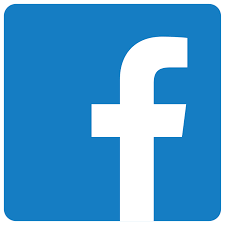 Pour les infos FCPE et les actus sur l’éducation :   @FCPE_Aubrac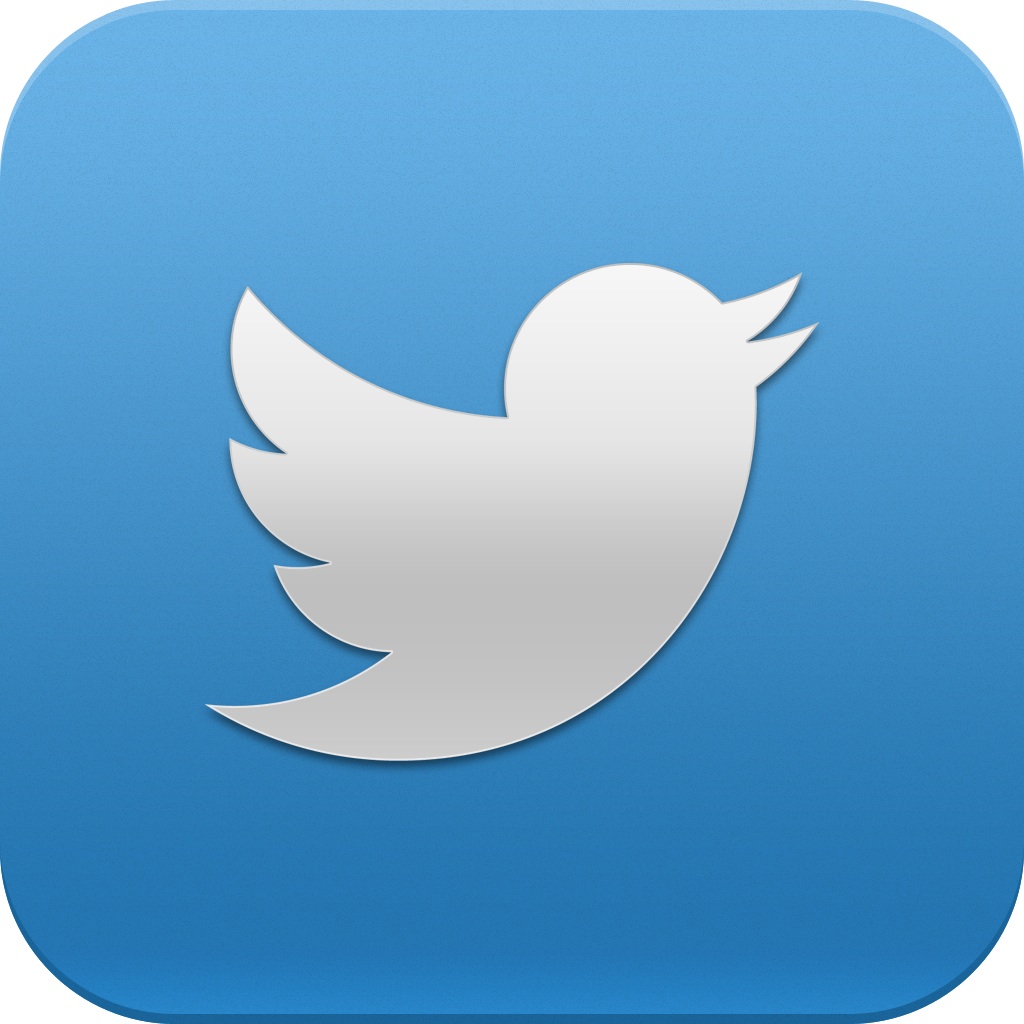 